До спеціалізованої вченої ради Д 26.236.03 Інституту держави і права ім. В. М. Корецького НАН України 01001, м. Київ, вул. Трьохсвятительська, 4ВІДГУКофіційного опонента на дисертацію Кулька Андрія Вадимовича на тему «Міжнародно-правове регулювання використання та охорони транскордонних прісних вод», подану на здобуття наукового ступеня доктора юридичних наук за спеціальністю 12.00.11 – міжнародне правоАктуальність теми дослідження. Дисертаційна робота А. В. Кулька викликає значний інтерес, оскільки нині держави більшості регіонів світу зіштовхуються із вкрай серйозними викликами, зумовленими нестачею прісної води належної кількості та якості. Надалі ситуація погіршуватиметься: згідно з даними ЕКОСОР ООН до 2025 р. ці проблеми тією чи іншою мірою стануть актуальними для 2/3 населення Землі. За прогнозом, зробленим ФАО, до 2026 р. кількість осіб, які живуть в умовах постійної нестачі води, перевищить 4 млрд. осіб. До 2050 р. відповідні показники значно зростуть, враховуючи те, що населення світу становитиме понад 9 млрд. осіб. Варто враховувати і той факт, що з-поміж усіх запасів води на Землі прісна вода складає лише 3%, з яких 80% недоступні для споживання, бо розташовані в льодовиках. Зазначені дані свідчать про необхідність суттєвої інтенсифікації та підвищення ефективності співробітництва держав світу, спрямованого на досягнення раціонального використання та належної охорони прісних вод. З огляду на те, що приблизно 40% прісноводних об’єктів на Землі є транскордонними, а всі частини екосистеми тією чи іншою мірою пов’язані між собою, нинішній рівень міжнародної співпраці очевидно недостатній для реагування на гострі виклики сучасності. Очевидно й те, що основою взаємодії держав повинно стати застосування засобів, передбачених міжнародним правом. В цих умовах праці науковців, присвячені питанням створення нових та удосконалення існуючих міжнародно-правових механізмів забезпечення міждержавного співробітництва щодо транскордонних прісноводних ресурсів, мають стати дороговказом для відповідної діяльності урядів. Вважаємо, що дисертаційна робота Кулька А. В. може стати однією з таких праць і є безсумнівно актуальною за своєю тематикою. Обґрунтованість та достовірність наукових положень, висновків і рекомендацій, сформульованих у дисертації. Наукові положення, висновки та рекомендації, що містяться у дисертації, повною мірою обґрунтовані, насамперед завдяки вдалому застосуванню автором основних загальнонаукових і спеціально-наукових методів пізнання, з-поміж яких – історичний та порівняльно-правовий методи, методи тлумачення, системного аналізу, прогнозування і моделювання.Дисертація складається зі вступу, семи розділів, що об’єднують тридцять підрозділів, висновків, списку використаних джерел і чотирьох додатків. Зокрема, у розділі 1 запропоновані авторські визначення основних понять, що застосовуються у дослідженнях з обраної теми, окреслені особливості та виявлені етапи становлення міжнародного права транскордонних прісних вод, надана характеристика його сучасного стану, встановлені взаємозв’язки із іншими компонентами міжнародного права (с. 25-70 дисертації). На основі розгляду вказаних питань дисертант дійшов висновку, що міжнародне право транскордонних прісних вод являє собою комплексну підгалузь міжнародного права, адже йдеться про великий масив норм та інститутів, які регулюють відносини в основних сферах життєдіяльності, пов’язаних із транскордонними прісними водами, і належать до різних галузей міжнародного права. Водночас, автор цілком слушно стверджує про поступове формування окремої галузі міжнародного права (с. 67). Варто виділити і проведений у підрозділі 1.4 огляд стану наукових досліджень міжнародно-правового регулювання відносин держав з використання і охорони транскордонних прісних вод (с. 59-65).Другий розділ роботи присвячено правам на воду та на санітарію як основним правам людини (с. 71-122). Ця частина дисертації містить положення про становлення основних концепцій та засад міжнародно-правового регулювання відносин щодо прав людини на воду та на санітарію, про їхню сутність як категорій сучасного міжнародного права, проблеми і перспективи правового регулювання. Дослідивши зазначені питання, автор надав пропозиції стосовно шляхів вдосконалення міжнародно-правових (договірних та інституційних) механізмів, що мають забезпечити загальне визнання і повну реалізацію прав та воду та санітарію в державах всіх регіонів світу, а також заходи юридичного характеру, які слід вживати в Україні для досягнення означеної мети. Зокрема, заслуговує на увагу висновок автора про те, що пряме і повне договірне визнання прав людини на воду та санітарію може відбуватись шляхом розробки та укладення окремого протоколу (системи протоколів) до чинних договорів у сфері захисту прав людини універсального та регіонального характеру (с. 119). При цьому автор визначив основні питання, що мають стати предметом договірно-правового регулювання.У розділі 3 автор ретельно досліджує договірні та звичаєві міжнародно-правові механізми регулювання судноплавного використання транскордонних прісних вод. Розглянуто як механізми універсального та регіонального рівня, так і ті, що забезпечують співпрацю держав основних транскордонних водних об’єктів та міжнародних річкових басейнів світу (с. 123-163). Щодо останнього, увагу зосереджено на прикладах Рейну, Сави, Меконгу, Косі, Нігеру, Конго, Амазонки та ріки Св. Лаврентія. Зазначене дозволило автору окреслити риси, тенденції та закономірності розвитку сучасних систем міжнародно-правового регулювання відносин щодо судноплавства на внутрішніх водних шляхах міжнародного значення (с. 158-159), визначити недоліки та проблемні питання реалізації чинних міжнародних договорів у сфері річкових перевезень (с. 159-161), запропонувати оптимальні принципи і норми, які слід закріплювати у таких договорах для забезпечення розвитку судноплавства (с. 161-163). Особливу увагу, на нашу думку, слід звернути на рекомендації стосовно загальних засад діяльності, функцій та повноважень міжнародних річкових комісій у відповідній сфері.Четвертий розділ дисертації являє собою аналіз договірних та звичаєвих міжнародно-правових механізмів регулювання несудноплавного використання й охорони транскордонних прісних вод – як поверхневих, так і підземних (с. 164-221). Автор детально дослідив механізми універсального, регіонального та локального рівня, приділивши увагу прикладам басейнів Рейну, Сави, Меконгу, Інду, Нілу, Амазонки, ріки Св. Лаврентія – Великих озер, а також басейну озера Вікторія. З-поміж загальних висновків, до яких дійшов автор у цьому розділі дисертаційної роботи, виокремимо визначення переваг і недоліків Конвенції про охорону та використання транскордонних водотоків та міжнародних озер 1992 р., Конвенції ООН про право несудноплавних видів використання міжнародних водотоків 1997 р. та Статей КМП ООН про право транскордонних водоносних горизонтів 2008 р. з погляду на проголошені у цих документах цілі (с. 213-218).У розділі 5 розкрито проблеми міжнародно-правових механізмів регулювання використання й охорони транскордонних водних об’єктів, частини яких розташовані на території України (с. 222-282). Автор системно проаналізував нормативний зміст та практику застосування двосторонніх договорів України у цій сфері, укладених із усіма сусідніми державами, міжнародних договорів та інших міжнародно-правових актів, які стосуються Дніпра, Дунаю, Дністра, Тиси. Крім того, увагу приділено організаційним засадам та досвіду діяльності відповідних інституційних механізмів. Завдяки цьому автор виявив основні проблеми систем міжнародно-правового регулювання використання й охорони транскордонних водних об’єктів, частини яких розташовані на території України, дійшовши висновку, що вони не відповідають сучасним підходам до спільного управління прісними водами (с. 278-282).Розділ 6 дисертаційної роботи містить дослідження міжнародних інституційних механізмів забезпечення міждержавного співробітництва щодо транскордонних прісних вод, при зосередженні на можливостях інтегрованого управління водними ресурсами як сучасного способу комплексного регулювання  використання й охорони міжнародних річкових басейнів (транскордонних водних об’єктів). Системно розглянувши ці питання (с. 283-308), дисертант надав власні рекомендації стосовно оптимального змісту норм міжнародних договорів про транскордонні прісні води басейнового характеру, присвячених інституційним засадам діяльності міжнародних річкових комісій як координаційних центрів інтегрованого управління (с. 309-319).У сьомому розділі автор проаналізував сутність, зміст, процеси виникнення та розвитку, а також спроби розв’язання міжнародних спорів, які стосуються транскордонних прісноводних об’єктів (с. 327-373). При цьому увагу приділено найбільш важливим для розвитку міжнародного права транскордонних прісних вод прикладів кожного з видів спорів, які автор визначив залежно від предмету. Йдеться про спори щодо кордонів і державної приналежності територій (с. 328-332), використання та розподілу водних ресурсів (с. 333-339), заподіяння шкоди навколишньому середовищу (с. 340-347), а також міжнародні спори комплексного характеру (с. 348-355). Нарешті, дисертант проаналізував міжнародно-правові механізми розв’язання спорів щодо транскордонних прісних вод і перспективи їхнього вдосконалення, визначивши їхні переваги та недоліки з погляду ефективності у розв’язанні спорів (с. 356-365). Розгляд структурних частин дисертації дає змогу стверджувати про чіткість, послідовність та логічність структури дисертаційної роботи, достовірність  викладення матеріалу, що спряло досягненню визначених здобувачем цілей і завдань дослідження.Достовірність одержаних результатів. Достовірність одержаних результатів обумовлена зверненням здобувача до широкої джерельної бази, зокрема двосторонніх та багатосторонніх міжнародних договорів, односторонніх актів держав, актів міжнародних організацій та внутрішнього законодавства, рішень міжнародних судових установ, дипломатичних документів. З-поміж наукових доробків було проаналізовано праці у сфері міжнародного, конституційного, екологічного та інших галузей права. Загалом, перелік використаних джерел становить 877 найменувань українською, англійською, німецькою, російською, французькою мовами (с. 24).Завдяки ґрунтовному розгляду цих джерел при застосуванні сучасних методів наукового пізнання дисертанту вдалось розкрити сутність міжнародного права транскордонних прісних вод, з’ясувати його місце в системі міжнародного права, виявити особливості та проблеми міжнародно-правового регулювання відносин держав з усього комплексу питань, пов’язаних з використанням та охороною транскордонних прісних вод. У підсумку, було вироблено комплекс пропозицій щодо шляхів розвитку сучасних міжнародних інституційних та договірних механізмів регулювання відносин держав щодо транскордонних прісних вод і засобів розв’язання міждержавних спорів стосовно водних ресурсів.Наукова новизна одержаних результатів полягає в тому, що дисертаційна робота Кулька А. В. є першим спеціальним дослідженням усього комплексу проблем міжнародно-правового регулювання відносин, пов’язаних із використанням та охороною транскордонних прісних вод. Слід позитивно оцінити висновки автора про основні недоліки сучасних міжнародних договорів про несудноплавне використання й охорону транскордонних прісних вод басейнового (локального) характеру (с. 6 автореферату); пропозиції щодо переліку заходів правового характеру, спрямованих на визнання й реалізацію прав людини на воду та на санітарію в Україні (с. 7); щодо принципів і норм, закріплення яких в міжнародних договорах України про несудноплавне використання міжнародних річкових басейнів (МРБ), частини яких розташовані на території України, сприятиме забезпеченню їхнього ефективного використання й охорони (с. 6).Окремо відзначимо висновок про принципи та норми, які, на думку дисертанта, слід закріплювати у міжнародних договорах басейнового характеру для задоволення прав прибережних держав, забезпечення раціонального і справедливого використання, ефективної охорони транскордонних прісних вод (с. 31-33 автореферату). Цінним є те, що у цьому контексті автор розглянув всі основні види використання та напрямки охорони транскордонних прісних вод. Оскільки близько 80% обсягів споживання прісної води у світі припадає на сільське господарство, варто виокремити рекомендації щодо принципів і норм, які стосуються іригації земель (с. 32). Йдеться про покладення на держави МРБ обов’язків дотримуватись вимог до якості води при зрошенні сільськогосподарських земель, встановити вимірні вимоги і передбачити постійний моніторинг стану водних ресурсів і використання води для іригації; заборону державам МРБ зменшувати можливості інших держав МРБ зі зрошення земель; норми про ухвалення й реалізацію індивідуальних та спільних програм заходів для підвищення ефективності та боротьби із загрозами зрошенню земель; норми про застосування економних методів та створення інноваційних систем іригації; покладення на держави обов’язків контролювати функціонування іригаційних каналів та допоміжних засобів зрошення земель.Крім того, суттєве практичне значення мають пропозиції дисертанта стосовно оптимальних принципів створення і функціонування міжнародних річкових комісій (с. 6-7 автореферату). Слушними є рекомендації про застосування басейнового підходу до управління транскордонними прісними водами, ухвалення та реалізацію під керівництвом комісій планів управління, програм та проектів, спрямованих на ефективне використання та належну охорону водних ресурсів; покладення на комісії функцій з узгодження прав та інтересів держав щодо основних видів використання водних об’єктів; про наділення комісій компетенцією ухвалювати обов’язкові акти та рішення, зокрема щодо розподілу водних ресурсів, нових та змін існуючих видів їхнього використання, реалізації проектів, які можуть мати значний негативний вплив на транскордонні прісні води, вживання заходів з охорони водних ресурсів; наділення комісій компетенцією застосовувати заходи впливу на держави-члени, що не виконують норми відповідних міжнародних договорів та/або порушують принципи міжнародного права транскордонних прісних вод.Теоретичне та практичне значення одержаних результатів. Теоретичне значення результатів дисертаційного дослідження Кулька А. В. бачимо у тому, що сформульовані в ньому висновки та окремі положення‚ які є творчим внеском автора‚ сприяють подальшому розвитку науки міжнародного права. Практичне значення одержаних результатів, своєю чергою, полягає у можливості їхнього застосування в кількох напрямках. Так, у науково-дослідній сфері положення дисертації можуть стати підґрунтям для подальших досліджень міжнародно-правового регулювання відносин щодо використання та охорони транскордонних прісних вод; у навчально-методичному процесі – підґрунтям для розробки та викладання курсів і спецкурсів з міжнародного публічного права у вищих навчальних закладах, підготовки відповідних розділів підручників і навчальних посібників; у практичній сфері – для діяльності державних органів України при створенні нових і вдосконаленні існуючих міжнародних договірно-правових та інституційних механізмів у сфері використання й охорони транскордонних прісних вод, при розгляді можливих міждержавних спорів, які стосуються водних ресурсів.  Повнота викладення у публікаціях положень, висновків і рекомендацій, сформульованих у дисертації. Основні теоретичні положення й висновки дисертаційного дослідження Кулька А. В. відображені в 40 наукових працях, з-поміж яких – 2 індивідуальні монографії, 1 розділ колективної монографії, 21 стаття, опублікована у фахових виданнях України з юридичних наук, 6 статей, опублікованих у наукових періодичних юридичних виданнях інших держав, 10 тез доповідей на міжнародних та всеукраїнських наукових конференціях, круглих столах, інших наукових форумах (с. 37-41 автореферату). Зміст вказаних наукових праць свідчить про достатню повноту викладення сформульованих у дисертації положень, висновків і пропозицій, її відповідність встановленим вимогам. Автореферат дисертації відповідає її змісту та відображає основні результати наукового дослідження.   Дискусійні положення та зауваження до дисертації. Попри загальну позитивну оцінку представленої дисертації, їй властиві деякі недоліки і положення, які потребують уточнення: 1. Навряд чи можна вважати елементом наукової новизни суто практичну пропозицію дисертанта: «Запропоновано розробити і ухвалити окремі протоколи (систему протоколів) про права на воду та на санітарію до чинних міжнародних договорів у сфері захисту прав людини універсального та регіонального характеру… » (с. 15).2. Аналізуючи стан наукових досліджень міжнародно-правового регулювання відносин держав з використання і охорони транскордонних прісних вод (підрозділ 1.4), чомусь поза увагою автора залишилась важлива монографія: Корбут Л.В.,  Баскин Ю.Я. Международно-правовой режим рек. История и современность, 1987, с. 160.3. Дисертаційна робота тільки виграла б, коли Кулько А. В. додав до підрозділів 1.3, 2.3, 3.1 аналіз доктрини з питань, які в них досліджуються.4. У розділі 6 «Договірні та звичаєві міжнародно-правові механізми регулювання використання й охорони транскордонних водних об’єктів, частини яких розташовані на території України» (с. 222-282 дисертації), попри його назву, практично не розкрито питання відповідних звичаєвих механізмів.5. На нашу думку, було б цікаво й корисно у підрозділі 7.1 «Міжнародні спори про кордони і державну приналежність   територій»  проаналізувати територіальний спір між СРСР/Росією і Китаєм щодо острова Даманський,   р. Уссурі.6. Пункт 15 висновків до дисертації стосується міжнародних договорів про використання й охорону транскордонних прісноводних об’єктів, частини яких розташовані на території України (с. 387-388). Поряд з вагомими з теоретичного і практичного погляду положеннями про недоліки зазначених договорів, у п. 15 йдеться і про їхній загальний зміст. Останнє, як видається, навряд чи можна вважати виявом наукової новизни.7. Перспективи укладення Конвенції про режим судноплавства на Дніпрі за участі України, Білорусі та РФ, можливість чого автор припускає у пункті 17 висновків (с. 389-391), видаються вкрай сумнівними з погляду на агресію РФ проти України та її численні негативні наслідки, які унеможливлюють співпрацю між двома державами.    Висловлені зауваження не впливають на загальну високу оцінку дисертаційної роботи Кулька А. В., а радше є спонуканням до подальшої наукової роботи здобувача та поглиблення досліджень за обраною тематикою.Висновок. Провівши аналіз змісту дисертації та праць Кулька Андрія Вадимовича, опублікованих за темою дослідження, вважаємо, що дисертаційна робота «Міжнародно-правове регулювання використання та охорони транскордонних прісних вод» є завершеним самостійним дослідженням, присвяченим актуальним проблемам міжнародного права, виконана особисто здобувачем у вигляді підготовленого рукопису, відповідає вимогам пунктів 9, 10, 12 та 13 «Порядку присудження наукових ступенів і присвоєння вченого звання старшого наукового співробітника», затвердженого Постановою Кабінету Міністрів України від 24.07.2013 р. №567, з наступними змінами, а її автор, Кулько Андрій Вадимович заслуговує на присудження йому наукового ступеня доктора юридичних наук за спеціальністю 12.00.11 – міжнародне право. Доктор юридичних наук, професор,  головний науковий співробітник відділу дослідження міжнародної податкової конкуренції 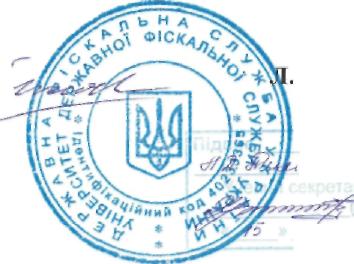 НДІ фіскальної політикиУніверситету ДФС України                                                                   Д. Тимченко15 січня 2019 р.